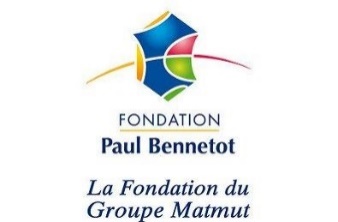 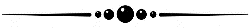 CE DOSSIER DOIT ETRE ENVOYE EN FORMAT WORD A riis@fondationdelavenir.orgAvant le 15 février 2021:IDENTIFIEZ-VOUSIDENTITE ET CONTACTCivilité :  	Prénom :      	Nom :      		Age : 	 Email :       Téléphone mobile :       	Téléphone fixe / secrétariat :       	PROFESSIONProfession : 		Diplôme :            si autre préciser : 	     Spécialité :         Fonction au sein de votre établissement : 	          si autre préciser : 	     Statut :  	si autre préciser : 	     LIEU D’EXERCICENom de l’établissement :      		Service/Unité/pôle :     	           Type d’établissement : Adresse :     			 	CP :       	Ville :       VOTRE PROJETTITRE (provisoire ou définitif) - 250 signes max RESUME (Contexte/ Problématique/Hypothèse/ Présentation de la démarche expérimentale/Centres participants) – 2250 signes ou 1 page maxBUDGET Cout global de votre Projet (Vous pouvez indiquer une fourchette) :      Montant moyen du financement demandé à la Fondation : 	Utilisation attendue du financement de la fondation :       Autres Financeurs attendus ?   Oui	 NonSi oui, et si vous disposez déjà des informations vous pouvez compléter ce tableauLiens avec la Fondation de l’AvenirVotre équipe a-t-elle déjà déposé un dossier de candidature ?   Oui	 NonSi oui année du dernier dépôt :      Le projet a-t-il été financé :  Oui	 NonTHEME DE L’APPEL A PROJETSChoisir le thème de cet AAP le plus approprié à votre projetThème : Nom du Co-financeurMONTANT TTCCoché si obtenuQue couvre ce co-financement ?